Your detailsName:Organisation:Position:Consultation questionsWhen answering the consultation questions, it would be helpful if you could support your responses with references to paragraph numbers and to make suggested wording changes where you consider this appropriate. This will help us to understand the basis for your answer and inform the finalisation of the guidance. Please do not feel that you need to respond to all of the consultation questions set out in the document: we welcome brief or partial responses addressing only those issues where you wish to put forward a view. If you have just general comments to make then please just answer question 6.In the interests of transparency, it is our intention to publish responses to this consultation on the SSRO website upon completion of the consultation. Please indicate whether or not you consent to publication of your response by ticking one of the boxes below.Please note, if you do not consent to publication, we will treat your response as confidential to the extent of any disclosure that is required by law. In the event we are required by law to make a disclosure of your consultation response, to the extent we are legally permitted to do so, we will give you as much notice as possible prior to such a disclosure and will take into account all reasonable requests made by you in relation to the content of such a disclosure.Consultation QuestionsThe following questions were included in the stakeholder response document issued with the revised Allowable Costs guidance:Do the proposed revisions make the guidance more or less clear?Are there any material areas that stakeholders consider have not been fully addressed, in the areas covered in this review? Any issues should be supported with evidence, where practical.Do the structural changes make navigation of the guidance more or less clear?Do stakeholders have any concerns regarding the proposed publication and implementation date of the guidance? Which guidance areas are high priority for the next review (in order of priority)?Please add your comments: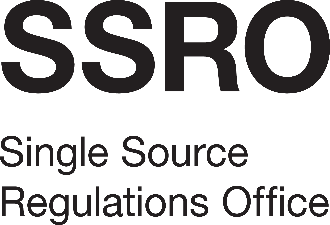 Consultation Response FormAllowable Costs Guidance YesNo